Сумська міська рада VІІ СКЛИКАННЯ XLIII СЕСІЯРІШЕННЯвід 25 липня 2018 року № 3711 -МРм. СумиРозглянувши звернення юридичної особи, надані документи, відповідно до рішень Сумської міської ради від 29 листопада 2017 року № 2788-МР «Про погодження технічної документації із землеустрою щодо поділу земельної ділянки» та від 25 липня 2018 року № 3710-МР «Про припинення та надання в постійне користування земельної ділянки КУ Сумський навчально-виховний комплекс № 16 імені Олексія Братушки «Загальноосвітня школа I-III ступенів - дошкільний навчальний заклад» Сумської міської ради за адресою: м. Суми, вул. Шишкіна, 12», протоколу засідання постійної комісії з питань архітектури, містобудування, регулювання земельних відносин, природокористування та екології Сумської міської ради від 05.07.2018 № 121, відповідно до статей 12, 20, 92, 123 Земельного кодексу України, керуючись пунктом 34 частини першої статті 26 Закону України «Про місцеве самоврядування в Україні», Сумська міська рада  ВИРІШИЛА:Затвердити проект землеустрою щодо відведення земельної ділянки та надати в постійне користування КУ «Сумська міська клінічна лікарня № 4» (02000300) земельну ділянку площею 0,3000 га за адресою: м. Суми,                             вул. Шишкіна, 12, кадастровий номер 5910136600:12:021:0003 і змінити її цільове призначення з «для будівництва та обслуговування будівель закладів освіти» на «для будівництва та обслуговування будівель закладів охорони здоров’я та соціальної допомоги» в межах категорії земель житлової та громадської забудови.Сумський міський голова							О.М. ЛисенкоВиконавець: Клименко Ю.М.                       Ворона А.О.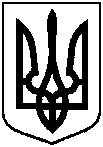 Про надання земельної ділянки в постійне користування КУ «Сумська міська клінічна лікарня № 4» за адресою: м. Суми, вул. Шишкіна, 12 та зміну її цільового призначення